Test Bank Chapter 1: The Role of Marketing Research in Management Decision MakingMultiple Choice:Nature of Marketing	:1.	Which of the following is NOT part of the definition of marketing?	A.	planning and execution the conception, pricing, promotion, and distribution	B.	creating exchange	C.	gauging production efficiency	D.	satisfying consumer needs as well as organizational objectivesAns: C			Section: Nature of MarketingDifficulty: Medium2.	The fact that cell phones now come in a vast array of designs and colours relates to which specific component of the marketing concept?	A.	production orientation	B.	systems orientation	C.	goal orientation	D.	consumer orientationAns: D			Section: The Marketing ConceptDifficulty: Medium3.	Target marketing most closely identifies with which of the following orientations?	A.	systems orientation	B.	goal orientation	C.	consumer orientation	D. 	Both A & C	E. 	A, B & CAns: D			Section: The Marketing ConceptDifficulty: Difficult4.	Achieving a 25% increase in unit sales of a relaunched brand would identify which of the following orientations?	A.	production orientation	B.	systems orientation	C.	goal orientation	D.	consumer orientationAns: C			Section: The Marketing ConceptDifficulty: Easy5.	The ___________ orientation monitors the external environment in order to deliver the marketing mix to the target market.	A.	systems	B.	goal	C.	diagnostic	D.	proactiveAns: A			Section: The Marketing ConceptDifficulty: Easy6.	McDonald’s offering of fast food at reasonable prices in many locations is communicated by numerous billboards, television advertisements, and sales promotions. These offerings are known as McDonald’s:		A.	systems orientation	B.	marketing mix	C.	descriptive function	D.	marketing conceptAns: B			Section: Insightful Nature of Marketing ResearchDifficulty: Medium7.	Based on marketing research, which of the following can a marketing manager control and change?	A.	the promotional efforts of the firm	B.	the desires of the target audience	C.	the competitionD.	the economyAns: A			Section: External Marketing EnvironmentDifficulty: Easy8.	An advertiser recently learned that over 50% of its target market regularly uses text messaging.  This is an example of monitoring the ____________ environment.	A.	marketing	B.	internal	C.	predictive	D.	externalAns: D			Section: External Marketing EnvironmentDifficulty: Easy9.	People posting their opinions about brands online through social media, blogs, and online communities are examples of:	A.	Unsolicited feedback	B.	User-generated contents	C.	Interactive data	D.	Real-time consumer reactionsAns: B			Section: External Marketing EnvironmentDifficulty: EasyMarketing Research and Decision Making:10.	Which of the following is NOT done by marketing research?	A.	specifying information to address a marketing issue	B.	managing the data collection process	C.	analyzing data from the collection processD.	terminating a product that is not meeting organizational goalsAns: D			Section: Marketing Research DefinedDifficulty: Medium11.	Determining what consumer attitudes are with regard to a particular product and its advertising would be part of the _________ function in marketing research.	A.	descriptive	B.	diagnostic	C.	predictive	D.	forecastingAns: A			Section: Importance of Marketing Research to ManagementDifficulty: Easy12.	When a dog food company changed their product packaging, and then measured the resulting sales change, this was an example of which function of marketing research?	A.	descriptive	B.	diagnostic	C.	predictive	D.	qualitativeAns: B			Section: Importance of Marketing Research to ManagementDifficulty: Medium13.	The recent emphasis on customer satisfaction research by many companies relies on the notion that customer satisfaction is closely linked with ___________.	A.	customer spending	B.	customer complaints	C.	customer loyalty	D.	value consciousnessAns:  C			Section: The Paramount Importance of Keeping Existing CustomersDifficulty: Medium14.	A recent university study suggests that spectators of sporting events have higher levels of involvement with the products being advertised when the home team is winning.   What type of research is this?	A.	basic research	B.	problem-based research	C.	applied research	D.	pure analytical researchAns: A			Section: Applied Research versus Basic ResearchDifficulty: Difficult15.	Which of the following would NOT be characteristic of basic research?	A.	determining the most attractive price for a new product	B.	validating an existing theory	C.	learning more about a concept	D.	conducted by professors at larger “flagship-type” universitiesAns: A			Section: Applied Research versus Basic ResearchDifficulty: Medium16.	Most marketing research studies which aim to assist a company with its marketing function are categorized as ___________ research.	A.	pure	B.	applied	C.	basic	D.	evaluativeAns: B			Section: Applied Research versus Basic ResearchDifficulty: Easy17.	A researcher wants to determine whether a current teen idol would be a better celebrity spokesperson in the upcoming promotional campaign than the current aging basketball player. This type of research is:	A.	basic	B.	applied	C.	pure	D.	theoreticalAns: B		Section: Applied Research versus Basic ResearchDifficulty: Medium18.	Which of the following would characterize an applied research effort?	A.	determining the best package design for a Hispanic market	B.	creating a theory	C.	learning more about a broad concept	D.	expanding the frontiers of knowledgeAns: A		Section: Applied Research versus Basic ResearchDifficulty: Medium19.	When a company collects customer satisfaction measures each quarter to determine improvement strategies in their marketing offering, they are using which type of applied research?	A.	programmatic	B.	selective	C.	evaluative	D.	diagnosticAns: A			Section: Nature of Applied ResearchDifficulty: Medium20.	When a research firm conducts focus groups to test 3 potential ad concepts for its client, it is using which type of applied research?	A.	programmatic	B.	selective	C.	evaluative	D.	diagnosticAns: B			Section: Nature of Applied ResearchDifficulty: Medium21.	A researcher will be tracking how many viewers remember a particular television commercial played during the latest federal election campaign. This type of applied research is:	A.	basic	B.	evaluative	C.	programmatic	D.	selectiveAns: B		Section: Nature of Applied ResearchDifficulty: Medium22.	Which of the following is NOT a reason to conduct marketing research concerning a particular project?A.	management has decided to launch a new product and needs some numbers to support their positionB.	a loyal distribution channel member indicates the possibility of a large market share for a product with certain featuresC.	the market for a new type of camera is in the introductory stage of the product life cycleD.	a new competitor is about to enter the marketplaceAns: A			Section: Decision to Conduct Marketing ResearchDifficulty: Difficult23.	Why would a bank not be interested in a study that would tell them which of their male customers have a poor self-concept and tend to be introverted?	A.	resources for the study are lacking	B.	the research results would not be useful	C.	the managerial decision has already been made	D.	decision-making information already existsAns: B			Section: Decision to Conduct Marketing ResearchDifficulty: Medium24.	A client has requested a research report to present to upper management to support the introduction of a new product. The client plans to only present the findings if they support the product introduction. The research should not be conducted because: 	A.	resources for the study are lacking	B.	the research results would not be useful	C.	the managerial decision has already been made	D.	decision-making information already existsAns: C			Section: Decision to Conduct Marketing ResearchDifficulty: Medium25.	A marketing research firm is discussing the possibility of a major project for a real estate company.  The research firm has already conducted extensive exploratory research for the project and has been compensated.  For the subsequent survey, the top managers in the real estate firm cannot agree on exactly what the specific research objectives should be.  What should the marketing research firm do?	A.	decline the project	B.	conduct more exploratory researchC.	tell the top managers what the research objectives should be and do the project	D.	agree to do the subsequent project for a lower costAns: A			Section: Decision to Conduct Marketing ResearchDifficulty: Difficult26.	A producer of toys for small children asks a marketing research firm to conduct a survey to determine what percentage of the households in a region have children under 6 years of age.  The marketing research firm should probably decline the project because of which of the following?	A.	toy managers are confused about what information is needed	B.	the costs of the research outweigh the benefits	C.	the decision has already been made	D.	decision-making information already existsAns: D			Section: Decision to Conduct Marketing ResearchDifficulty: Difficult27.	Which of the following would be the strongest reason for not conducting marketing research?	A.	small market yielding a small profit	B.	small market yielding a large profit	C.	large market yielding a small profit	D.	large market yielding a large profitAns: A		Section:  Decision to Conduct Marketing ResearchDifficulty:  Easy28.	Suppose two potential markets have the same sales potential.  If all other conditions are also the same for each market, which of the two markets warrants the most consideration for a marketing research study?	A.	the one with the highest income levels	B.	neither; studies should be conducted for both markets	C.	select the market that offers the highest profit margin potential D.	choose the market that has the largest number of affluent single householdsAns: C			Section: Decision to Conduct Marketing ResearchDifficulty: Difficult29.	A manager has a $200,000 make-or-buy decision. The research needed to select the better of the two decisions would cost $800,000. The manager should:	A.	flip a coin to decide on the make or the buy 	B.	research only the “buy” option	C.	research only the “make” option	D.	insist on research that only costs $50,000Ans: A			Section: Decision to Conduct Marketing ResearchDifficulty: MediumTrue/False:Nature of Marketing:30.	The definition of marketing includes a statement about production efficiency. Ans: False	Section: Nature of MarketingDifficulty: Medium31.	The marketing concept is not solely focused on customer needs.Ans: TrueSection: The Marketing ConceptDifficulty: Easy32.	A systems orientation deals with finding out what consumers want and identifying market opportunities.Ans: True			Section: The Marketing ConceptDifficulty: Difficult33.	A marketing mix is the unique blend of product/service, pricing, promotion, and distribution strategies designed to reach a specific target market.Ans: True			Section: Insightful Nature of Marketing ResearchDifficulty: Easy34. 	Marketing research can potentially address all four elements of the marketing mix.Ans: TrueSection: Insightful Nature of Marketing ResearchDifficulty: Easy35.	Companies that engage in marketing research can control elements of the external environment.Ans: False			Section: External Marketing EnvironmentDifficulty: Medium36.	Knowledge of the external marketing environment has more to do with identifying new opportunities than it does with altering the present marketing mix.Ans: False			Section: External Marketing EnvironmentDifficulty: MediumMarketing Research and Decision Making:37.	Marketing research makes a direct contribution to managerial decision making.Ans: True			Section: Marketing Research and Decision-MakingDifficulty: Medium38.	Communication of the results generated by marketing research is not the responsibility of marketing research, but rather of the management team.Ans: False			Section: Marketing Research DefinedDifficulty: Easy39.	Analyzing trends in Internet broadband access by a potential Internet advertiser would be an example of descriptive research.Ans: True			Section: Importance of Marketing Research to ManagementDifficulty: Easy40.	A researcher is trying to determine if a new watch with a built-in GPS locator would be accepted by a young market of mountain climbers. This type of research is diagnostic.Ans: False			Section: Importance of Marketing Research to ManagementDifficulty: Medium41.	According to the concept of return on quality, product quality is separate from a firm’s profitability.Ans: False			Section: Unrelenting Drive for Quality and Customer SatisfactionDifficulty: Difficult42.	The retention of customers by an organization is not nearly as important to the firm as being able to find new customers.Ans: False			Section: Paramount Importance of Keeping Existing CustomersDifficulty: Medium43.	A proactive manager would use marketing research as a foundation for the firm’s strategic marketing plan.Ans: True			Section: Proactive Role of Marketing ResearchDifficulty: Easy44.	A manager needs to find out whether the fruit or the chocolate flavor would be best accepted by consumers for a new mouthwash. This research would be applied.Ans: True			Section: Applied Research versus Basic ResearchDifficulty: Medium45.	Applied research focuses on abstract theory to expand the frontiers of marketing research.Ans: False			Section: Applied Research versus Basic ResearchDifficulty: Easy46.	Recently, an article about changing consumer predispositions toward low-involvement purchases appeared in the Journal of Marketing.  Chances are this article would be classified as applied research.Ans: False			Section: Applied Research versus Basic ResearchDifficulty: Medium47.	Managers are typically more interested in basic research than in applied research.Ans: False			Section: Applied Research versus Basic Research Difficulty: Easy48.	A researcher is testing out three different slogans, one of which will be used in an upcoming advertising campaign. This type of applied research is evaluative.Ans: False			Section: Nature of Applied ResearchDifficulty: Medium49.	A university has a 5-year capital plan that involves construction of new parking garages on campus, given a shortage of parking spaces relative to student cars on campus. The university should also engage in research to see how dissatisfied students are with their present parking situation.Ans: False			Section: Decision to Conduct Marketing ResearchDifficulty: Difficult50.	Two of the more important determinants of the potential benefits from a marketing research study are profit margins and market size.Ans: True			Section: Decision to Conduct Marketing ResearchDifficulty: MediumEssay:Nature of Marketing:51.	Traditionally, consumer goods firms were the primary clients of marketing research firms.  However, many nontraditional types of institutions, such as universities, charities, hospitals, libraries, museums, and so on, are now regular customers of marketing research suppliers.  Comment on this trend, especially with regard to marketing concept orientations.Ans: Non-traditional institutions are now competing with each other for the consumers’ or donors’ dollar.  Therefore, these institutions have to develop consumer, goal, and systems orientations to survive.  Section: The Marketing Concept Difficulty: MediumMarketing Research and Decision Making52.	Describe a project that will help a firm assess who are its best customers.  Be sure to mention which marketing research functional role is operational in this project.Ans: Marketing research would be meeting its descriptive functional role, in determining who a firm’s best customers are.  Marketing research would establish a database system of classifying the customers purchasing its clients’ products or services.  It would also collect information and classify its clients customers in some meaningful way (i.e. size, demographics, etc).Section: Importance of Marketing Research to ManagementDifficulty: Difficult53.  	Explain how marketing research can help a company retain its customers and turn them into brand loyal customers.Ans: A discussion of customer satisfaction research and the marketing concept would be expected for this question. Additionally, a discussion of quality, customer retention, and understanding the marketing environment should be addressed.Sections: The Marketing Concept, Importance of Marketing Research to ManagementDifficulty: Difficult54.	Define and illustrate the predictive function of marketing research.  Ans: The predictive function of marketing research specifies how to use diagnostic and descriptive information to predict the results of a planned marketing decision.  An example would be a descriptive study that says females are the primary users of a particular service, which would be the descriptive function.  Further, the diagnostic function indicates that females prefer certain service features and are not concerned with the other features.  Given that information, marketing research can forecast the demand for a product that will more specifically meet the demands of its most important constituency, females.Section: Importance of Marketing Research to ManagementDifficulty: MediumLegal NoticeCopyright © 2014 by John Wiley & Sons Canada, Ltd. or related companies.  All rights reserved.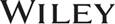 The data contained in these files are protected by copyright. This manual is furnished under licence and may be used only in accordance with the terms of such licence.The material provided herein may not be downloaded, reproduced, stored in a retrieval system, modified, made available on a network, used to create derivative works, or transmitted in any form or by any means, electronic, mechanical, photocopying, recording, scanning, or otherwise without the prior written permission of John Wiley & Sons Canada, Ltd.